Beitrittserklärung Pfadi Virus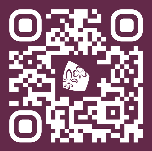 Ich bestätige, dass ich die Datenschutzerklärung gelesen habe und mit der Bearbeitung meiner Daten gemäss dieser einverstanden bin. https://dse-de.scouts.chIch bestätige, dass Medien (Fotos, Videos, Tonaufnahmen, u.ä.) ihres Kindes, welche während Pfadiaktivitäten gemacht werden, im Internet, in unserer Abteilungszeitschrift (Viruschronik) und in allfälligen Zeitungsberichten veröffentlicht werden können.Versicherung ist Sache der TeilnehmerinDie AHV Nummer dient der eindeutigen Identifizierung in der Datenbank des BASPO und wird für keine anderen Zwecke verwendet.Wir verpflichten uns den Jahresbeitrag von 90.-(70.-Geschwister) zu bezahlen.Ort, Datum: ________________ Unterschrift erziehungsberechtigte Person: _________________________________Unterschrift Mitglied: ___________________________________________________Bitte das ausgefüllte Formular an Linda Quinn v/o Ascua, Mühlemattweg 11, 3608 Thun oder ascua@pfadivirus.ch senden.Vorname:________________________Name: __________________________Adresse:______________________________________________________________Adresse:______________________________________________________________PLZ/ Ort:_________________________Geburtstag: ______________________AHV Nummer: 756.________________Telefonnummer:___________________Mail 1: ________________________________________________________________Mail 1: ________________________________________________________________Mail 2: ________________________________________________________________Mail 2: ________________________________________________________________Wichtige Informationen zur Person (Allergien, Krankheiten, etc.):Weitere Bemerkungen:Wichtige Informationen zur Person (Allergien, Krankheiten, etc.):Weitere Bemerkungen: